Итоги проведения Всероссийской сельскохозяйственной переписи 2016 года в дачных, садовых некоммерческих товариществах граждан (ДНТ и СНТ) Тукаевского муниципального районаВсероссийская сельскохозяйственная перепись в Тукаевском муниципальном районе проведена на объектах: - 17 сельскохозяйственных предприятий, - 6 микропредприятий,  - 3 подсобных сельскохозяйственных предприятия,  - 216 КФХ и ИП, - 23706 ЛПХ,  -  5899 дачных участка в 86 ДНТ и СНТ.За период после всероссийской переписи 2006 года количество дачных и садовых объединений выросло на 18 единиц. Рисунок 1Основа сельскохозяйственной деятельности –это земля. В  разных категориях хозяйств прослеживаются разные тенденции по использованию земли, среди них и положительные, и  отрицательные (рисунок 2). Общая площадь земли, находящейся у объектов переписи, в районе уменьшилась на  14%, с  115,7 тыс. га в 2006г. – до 99,5 тыс. га  в 2016г. (минус 16,1 тыс. га). Рисунок 2Динамика структурыобщей земельной площади в разрезе категорий хозяйствпо результатам сельскохозяйственных переписейв Тукаевском муниципальном районеЭффективность использования земельных ресурсов характеризуется  площадью сельхозугодий. Самую большую долю в сельхозугодьях  занимает пашня – 92,4%, (в 2006году составляла  - 86,2%), - пастбища составляют 4,4% (в 2006г. – 11,5%), 
-  сенокосы – 1,3%, (в 2006г. - 1%), - залежь занимает 1% угодий (в 2006 г. было 0,8%).
 	У сельхозорганизаций за 10 лет площадь с/х угодий снизилась на треть (30%), причина в реорганизационных процессах – ликвидации предприятий и  перераспределении их угодий между крестьянскими (фермерскими) хозяйствами (КФХ) и ЛПХ. Таким образом,  КФХ и ИП за счет перераспределения с/х угодия увеличились в 4 раза. В хозяйствах населения сельхозугодия увеличились в 1,8 раз.  Самый главный показатель, определяющий объемы урожая, а значит и цены на местную продукцию - посевная площадь сельхозугодий. По муниципальному району посевные площади с/х культур сократились в целом на 6% - в сельскохозяйственных организациях – на 18%,  на участках в садоводческих и огороднических объединениях на 11%). Прирост посевных площадей отмечается у КФХ в 3,4 раза и в ЛПХ в 1,5 раза за счет увеличения объектов (рост количества КФХ и рост ЛПХ за счет выделения земельных участков многодетным семьям и активной застройкой жилья в районе). Рисунок 3	Рисунок 4В структуре посевов ДНТ и СНТ 66,2 % отведено под картофель, овощи занимают 33,7%, однолетние травы 0,1%.Следует отметить, что только в некоммерческих объединениях граждан увеличились площади под картофелем (рост на 7,4%) . В целом по стране и  по району  картофель уступил свои позиции (в районе снижение на 6,4 %, по России снижение на 33%). На дачах сократилась на треть (33%) площадь под овощами - по прежнему фавориты помидоры, репчатый лук, морковь.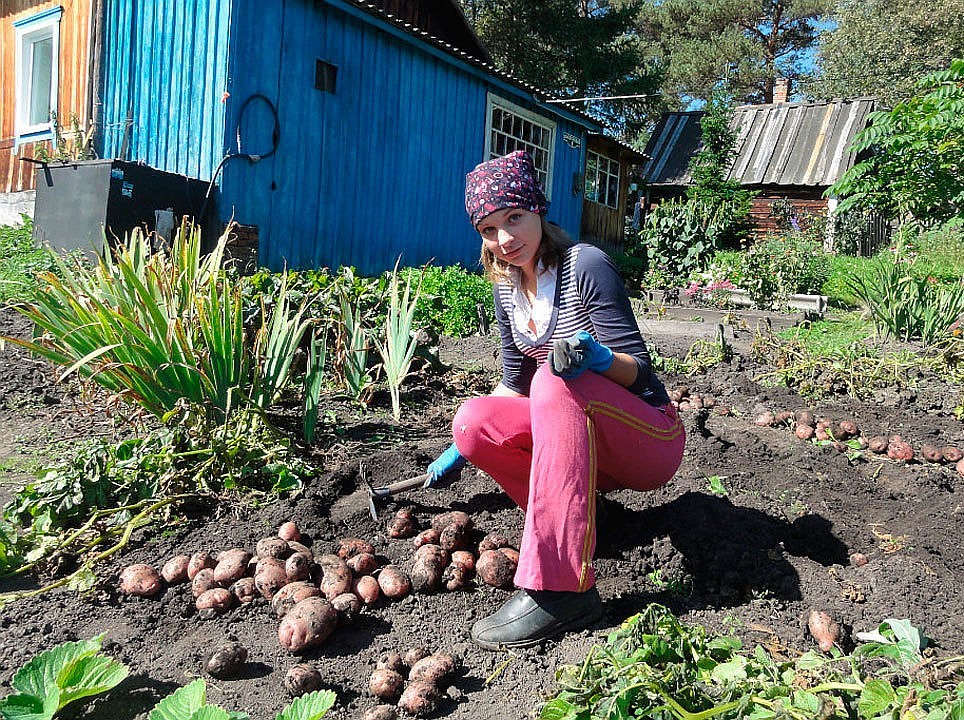 Кроме того, в некоммерческих объединениях граждане активно разводят   кур  -  с 206 голов до 633.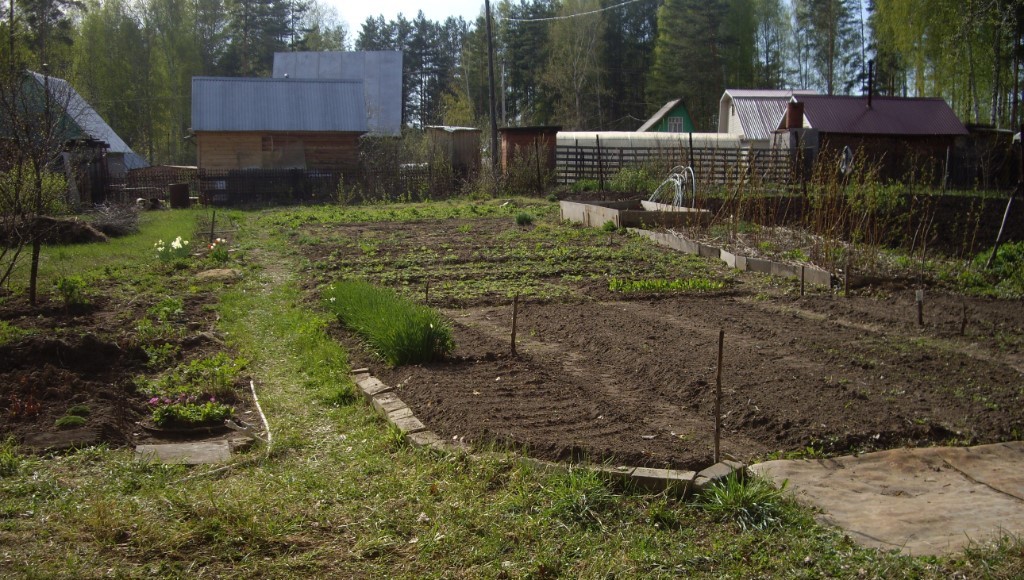 А вот обеспеченность объектами инфраструктуры в ДНТ и СНТ низкая:-  сетями газоснабжения 2,5%- сетями водоснабжения 41,8%- автономными источниками водоснабжения 59,5%-наличие охраны 63,3%,- телефонной связью 94,9%- электроснабжением 97,5%.Для решения выявленных в ходе переписи проблем по поручению Президента Республики Татарстан реализуется трехлетняя программа развития инженерной инфраструктуры СНТ и ДНТ.  В программу  вошли 8 муниципалитетов: Альметьевский, Верхнеуслонский, Высокогорский, Зеленодольский, Лаишевский, Нижнекамский,  Тукаевский районы и              г. Казань — это места с наиболее плотно заселенными СНТ. Кроме этого, стартует программа софинансирования капитального ремонта и строительства объектов внутренней инфраструктуры объединений граждан. Программа будет работать по принципу самообложения граждан в сельских поселениях. По предложению Совета муниципальных образований РТ, на один садоводческий рубль Правительство республики выделит два бюджетных рубля.